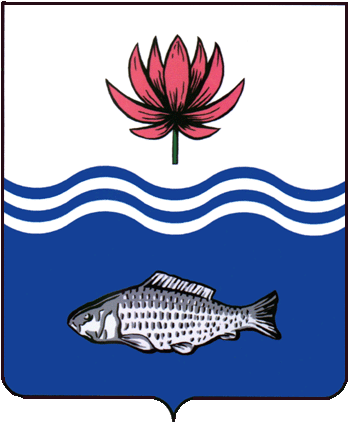 АДМИНИСТРАЦИЯ МО "ВОЛОДАРСКИЙ РАЙОН"АСТРАХАНСКОЙ ОБЛАСТИПОСТАНОВЛЕНИЕОб утверждении схемы расположения земельного участка, расположенного по адресу: Астраханская область, Володарский район, с. Кошеванка, ул. Бугровая, 5 «а» на кадастровом плане территорииРассмотрев обращение Камиевой Гульфины Равильевны об утверждении схемы расположения земельного участка, руководствуясь ст. ст. 11.3, 11.10 Земельного кодекса Российской Федерации, Федеральным законом от 25.10.2001 № 137-ФЗ «О введении в действие Земельного Кодекса Российской Федерации», Градостроительным Кодексом РФ от 29.12.2004 № 190-ФЗ, администрация МО «Володарский район»ПОСТАНОВЛЯЕТ:1.	Утвердить прилагаемую схему расположения земельного участка на кадастровом плане территории:площадь образуемого участка - 308 кв.м;адрес: Российская Федерация, Астраханская область, Володарский район, с. Кошеванка, ул. Бугровая, 5 «а»;категория земель - земли населенных пунктов;территориальная зона - зона застройки индивидуальными жилыми домами (Ж-1);вид разрешенного использования - для ведения личного подсобного хозяйства.2.	Присвоить образуемому в соответствии с прилагаемой схемой расположения земельного участка на кадастровом плане территории земельному участку адрес: Российская Федерация, Астраханская область, Володарский район, с. Кошеванка, ул. Бугровая, 5 «а».3.	Камиевой Гульфине Равильевне, 10.05.1988 г.р., (паспорт 12 07 166426, выдан ОУФМС России по Астраханской области в Володарском районе, 19.06.2008 г., код подразделения 300-006, зарегистрированной по адресу места жительства: Астраханская область, Володарский район,                                   с. Кошеванка, ул. Бугровая, д. 5):3.1.	Обеспечить выполнение кадастровых работ в целях образования земельного участка в соответствии с утвержденной схемой расположения земельного участка на кадастровом плане территории;3.2.	Осуществить государственный кадастровый учет образованного земельного участка в соответствии с Федеральным законом от 13.07.2015 № 218-ФЗ «О государственной регистрации недвижимости».4.	Настоящее постановление действует два года со дня его подписания.5.	Контроль за исполнением настоящего постановления оставляю за собой.И.о. заместителя главыпо оперативной работе					      Р.Т. Мухамбетов           от 09.03.2022 г.N  301